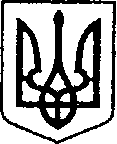                      УКРАЇНА                           	    ЧЕРНІГІВСЬКА ОБЛАСТЬ   Н І Ж И Н С Ь К А    М І С Ь К А    Р А Д А         76 сесія VII скликання                                   Р І Ш Е Н Н Я  від 03 серпня  2020 року                м. Ніжин	                   № 37-76/2020Про включення в перелік земельнихділянок для продажу права орендина земельних торгах окремими лотами           Відповідно до статей 25, 26, 42, 59, 60, 73 Закону України «Про місцеве самоврядування в Україні», статей 12, 124, 135, 136, 137  Земельного кодексу України, Регламенту Ніжинської міської ради Чернігівської області, затвердженого рішенням Ніжинської міської ради Чернігівської області VII скликання від 24 листопада 2015 року №1-2/2015 (зі змінами),  розглянувши службову записку начальника сектора інвестиційної діяльності відділу економіки та інвестиційної діяльності Плетньової Т.О. від 18.06.2020р., міська рада вирішила:      	         1.  Включити  в  перелік  вільних  від забудови земельних ділянок,  право оренди  яких підлягає продажу на конкурентних засадах (земельних торгах) земельну ділянку за адресою: м. Ніжин, вул. Воздвиженська,  орієнтовною площею 6,0574 га, із цільовим призначенням – 
для  будівництва та обслуговування об’єктів  туристичної інфраструктури та закладів громадського харчування,  продаж  права  оренди  на яку пропонується на  аукціоні.         2. Надати дозвіл Ніжинській міській раді на виготовлення проекту землеустрою щодо відведення земельної ділянки за адресою: м. Ніжин,                 вул. Воздвиженська, орієнтовною площею 6,0574 га, із цільовим призначенням - для  будівництва та обслуговування об’єктів  туристичної інфраструктури та закладів громадського харчування, для подальшого продажу права оренди на конкурентних засадах (земельних торгах).          3. Міському голові міста  Ніжина  Ліннику А.В.  підписати  договір на виготовлення проекту землеустрою щодо відведення  земельної ділянки  та проведення земельних торгів  за адресою: Чернігівська область, м. Ніжин, вул. Воздвиженська, орієнтовною площею 6,0574 га,  для  будівництва та обслуговування об’єктів  туристичної інфраструктури та закладів громадського харчування для подальшого продажу права оренди на конкурентних засадах (земельних торгах) з землевпорядною організацією, яка  буде обрана  комісією по визначенню постачальника управління комунального майна та земельних відносин Ніжинської міської ради.                 4.  Начальнику управління комунального майна та земельних відносин  Онокало І.А.  забезпечити  оприлюднення даного рішення на офіційному сайті Ніжинської міської ради протягом п’яти робочих днів з дня його прийняття.         5. Організацію виконання даного рішення покласти на першого заступника міського голови Олійника Г.М.,  управління комунального майна та земельних відносин Ніжинської міської ради (Онокало І.А.).       	6.  Контроль за виконанням даного рішення покласти на постійну комісію з питань земельних відносин, будівництва, архітектури, інвестиційного розвитку  міста та децентралізації. Міський голова         				                                А.В. Лінник